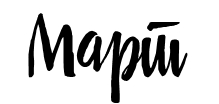 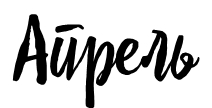 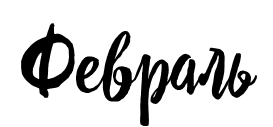 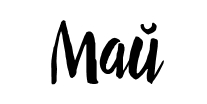 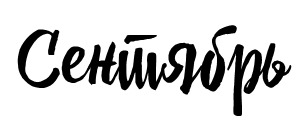 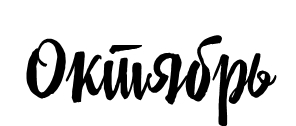 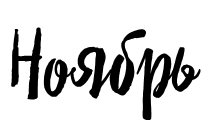 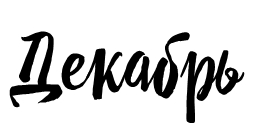 2 МАРТА195 лет со дня рождения русского писателя и педагога К. Д. Ушинского (1823-1871). «Человек как предмет воспитания», «Русская школа».3 МАРТА120 лет со дня рождения русского писателя Ю. К. Олеши (1899-1960). «Три толстяка», «Ни дня без строчки», «Завсить».90 лет со дня рождения детской писательницы И. П. Токмаковой(1929). «Крошка Вилли Винки», «Вечерняя сказка».6 МАРТА400 лет со дня рождения французского писателя Сирано де Бержерака (1619-1655). «Смерть Агриппины», «Иной свет».95 лет со дня рождения японского писателя Кобо Абэ (1924-1993). «Женщина в песках», «Чужое лицо», «Человек-ящик».90 лет со дня рождения писателя и поэта Ф. А. Искандера (1929-2016). «Детство Чика», «Кролики и удавы», «Софичка».85 лет со дня рождения писателя-сатирика Михаила Жванецкого(1934). «Одесский телефон», «Женщины».9 МАРТА205 лет со дня рождения украинского писателя и художника Т. Г. Шевченко (1814-1861). «Кобзарь», «Наймичко».11 МАРТА470 лет со дня рождения итальянского поэта Торквато Тассо (1544-1595).15 МАРТА95 лет со дня рождения русского писателя Ю. В. Бондарева (1924). «Берег», «Горячий снег», «Выбор».16 МАРТА135 лет со дня рождения русского писателя-фантаста А. Р. Беляева(1884-1942). «Человек-амфибия», «Голова профессора Доуэля», «Человек, потерявший лицо».18 МАРТА145 лет со дня рождения русского философа и публициста Н. А. Бердяева (1874-1948). «Русская идея», «Философия неравенства».30 МАРТА175 лет со дня рождения французского поэта-символиста Поля Верлена (1844-1896).1 АПРЕЛЯ210 лет со дня рождения Н. В. Гоголя (1809-1852). «Вий», «Вечера на хуторе близ Диканьки», «Мертвые души».80 лет со дня рождения детского писателя В. М. Воскобойникова(1939). «Все будет в порядке», «Оружие для победы».4 АПРЕЛЯ115 лет со дня рождения русского драматурга А. Н. Афиногенова(1904-1941). «Гляди в оба!», «Машенька».9 АПРЕЛЯ95 лет со дня рождения русского поэта и переводчика Н. В. Панченко (1924-2005). «Зелёная книга», «Белое диво».14 АПРЕЛЯ275 лет со дня рождения русского драматурга Д. И. Фонвизина(1744-1792). «Недоросль».16 АПРЕЛЯ175 лет со дня рождения французского писателя А. Франса (1844-1924). «Остров пингвинов», «Восстание ангелов», «Пчелка».19 АПРЕЛЯ125 лет со дня рождения поэта русского зарубежья Г. В. Адамовича(1892-1972).22 АПРЕЛЯ240 лет со дня рождения лирика пушкинской поры И. И. Козлова(1779-1840).120 лет со дня рождения писателя и литературоведа В. В. Набокова(1899-1977). «Лолита», «Ада», «Приглашение на казнь».23 АПРЕЛЯ455 лет со дня рождения английского поэта и драматурга У. Шекспира (1564-1616). «Ромео и Джульетта», «Гамлет», «Сон в летнюю ночь».26 АПРЕЛЯ190 лет со дня рождения русского писателя Г. П. Данилевского(1829-1890). «Княжна Тараканова», «Сожженная Москва».1 ФЕВРАЛЯ135 лет со дня рождения русского писателя Е. И. Замятина (1884-1937). «Мы», «Бич Божий»11 ФЕВРАЛЯ125 лет со дня рождения русского писателя В. В. Бианки (1894-1959). «Лесная газета», «Чей нос лучше»13 ФЕВРАЛЯ250 лет со дня рождения писателя и драматурга И. А. Крылова(1769-1844). «Ворона и Лисица», «Квартет», «Стрекоза и Муравей».14 ФЕВРАЛЯ235 лет со дня рождения русского поэта и переводчика Н. И. Гнедича (1784-1833).23 ФЕВРАЛЯ120 лет со дня рождения немецкого писателя Эриха Кёстнера(1899-1974). «Фабиан», «Летающий класс».1 МАЯ95 лет со дня рождения русского писателя-натуралиста И. Акимушкина (1929-1993). «В мире животных», «Это все кошки».95 лет со дня рождения писателя В. П. Астафьева (1924-2001). «Прокляты и убиты», «Царь-рыба», «Конь с розовой гривой».2 МАЯ160 лет со дня рождения английского писателя Дж. К. Джерома (1859-1927). «Трое в лодке, не считая собаки», «Друзья и возлюбленные».9 МАЯ95 лет со дня рождения поэта и драматурга Б. Ш. Окуджавы (1924-1997).10 МАЯ95 лет со дня рождения поэтессы Ю. В. Друниной (1924-1991).11 МАЯ155 лет со дня рождения английской писательницы Э. Л. Войнич (1864-1960). «Овод», «Оливия Лэтам».20 МАЯ220 лет со дня рождения французского писателя О. де Бальзака (1799-1850). «Шагреневая кожа», «Блеск и нищета куртизанок».21 МАЯ95 лет со дня рождения русского писателя Б. Л. Васильева (1924-2013). «А зори здесь тихие», «Завтра была война», «В списках не значился».22 МАЯ160 лет со дня рождения английского писателя А. Конан Дойла (1859-1930). «Собака Баскервилей», «Этюд в багровых тонах», «Приключения Шерлока Холмса».28 МАЯ240 лет со дня рождения ирландского поэта Томаса Мура (1779-1852).29 МАЯ145 лет со дня рождения английского писателя Г. К. Честертона (1874-1936). «Тайна отца Брауна», «Три орудия смерти».31 МАЯ200 лет со дня рождения американского поэта У. Уитмена (1819-1892).120 лет со дня рождения писателя и драматурга Л. М. Леонова (1899-1994). «Вор», «Большие пожары», «Бурыга».11 СЕНТЯБРЯ215 лет со дня рождения русского поэта А. И. Полежаева (1804-1838).13 СЕНТЯБРЯ125 лет со дня рождения английского писателя Дж. Б. Пристли(1894-1984). «Улица Ангела», «Затерянный остров», «Добрые друзья».125 лет со дня рождения польского поэта Юлиана Тувима (1894-1953).15 СЕНТЯБРЯ230 лет со дня рождения американского писателя Дж. Ф. Купера(1789-1851). «Последний из могикан», «Красный Корсар».20 СЕНТЯБРЯ210 лет со дня рождения писателя и драматурга Н. В. Кукольника(1809-1868).29 СЕНТЯБРЯ115 лет со дня рождения русского писателя Н. А. Островского(1904-1936). «Как закалялась сталь», «Рожденные бурей».2 ОКТЯБРЯ115 лет со дня рождения английского писателя Грэма Грина (1904-1991). «Сила и слава», «Комедианты».3 ОКТЯБРЯ195 лет со дня рождения русского поэта И. С. Никитина (1824-1861).11 ОКТЯБРЯ125 лет со дня рождения русского писателя Б. А. Пильняка (1894-1938). «Голый год», «Китайский дневник».13 ОКТЯБРЯ120 лет со дня рождения русского поэта А. А. Суркова (1899-1983).15 ОКТЯБРЯ210 лет со дня рождения русского поэта А. В. Кольцова (1809-1842).205 лет со дня рождения русского поэта и драматурга М. Ю. Лермонтова (1814-1841). «Герой нашего времени», «Мцыри», «Демон».16 ОКТЯБРЯ165 лет со дня рождения английского писателя О. Уайльда (1854-1900). «Портрет Дориана Грея», «Идеальный муж», «Кентервильское приведение».18 ОКТЯБРЯ125 лет со дня рождения писателя и литературоведа Ю. Н. Тынянова (1894-1943). «Поручик Киже», «Кюхля».85 лет со дня рождения писателя и историка Кира Булычева(1934-2003). «Гостья из будущего», «Сто лет тому вперед».20 ОКТЯБРЯ165 лет со дня рождения французского поэта Артюра Рембо (1854-1891).21 ОКТЯБРЯ90 лет со дня рождения американской писательницы У. Ле Гуин(1929-2018). «Уходящие из Омеласа», «Проклятый дар», «Волшебник Земноморья».22 ОКТЯБРЯ135 лет со дня рождения поэта Н. А. Клюева (1884-1937).28 ОКТЯБРЯ550 лет со дня рождения нидерландского философа и писателя Э. Роттердамского (1469-1536). «Похвала глупости», «Свобода воли 4 НОЯБРЯ125 лет со дня рождения поэта и литературоведа Н. А. Оцупа (1894-1958).10 НОЯБРЯ125 лет со дня рождения русского поэта Г. В. Иванова (1894-1958).20 НОЯБРЯ150 лет со дня рождения писательницы и поэтессы З. Н. Гиппиус(1869-1945). «Ничего не боюсь», «Мемуары Мартынова».21 НОЯБРЯ325 лет со дня рождения французского философа Вольтера (1694-1778). «Кандид, или Оптимизм».1 ДЕКАБРЯ150 лет со дня рождения русской поэтессы М. А. Лохвицкой (1869-1905).5 ДЕКАБРЯ110 лет со дня рождения русского писателя Н. П. Задорнова (1909-1992). «Далекий край», «Золотая лихорадка».18 ДЕКАБРЯ200 лет со дня рождения поэта Я. П. Полонского (1819-1898).20 ДЕКАБРЯ115 лет со дня рождения русской писательницы и публициста Е. С. Гинзбург (1904-1977).21 ДЕКАБРЯ380 лет со дня рождения французского драматурга Жана Расина(1639-1699). «Федра», «Ифигения».23 ДЕКАБРЯ215 лет со дня рождения французского поэта и критика Ш. О. Сент-Бёва (1804-1869).